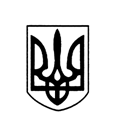 ВАСИЛІВСЬКА МІСЬКА РАДА ЗАПОРІЗЬКОЇ ОБЛАСТІР О З П О Р Я Д Ж Е Н Н ЯМІСЬКОГО ГОЛОВИ 30 серпня 2021                                                                                            № 169Про створення комісії з вивчення питання обстеження умов проживання громадяносіб за адресою: м. Василівка,  вул. Каховська, 179Керуючись статтею 42 Закону України  «Про місцеве самоврядування в Україні», беручі до уваги звернення громадянки України Долинної Людмили Павлівни від 30.07.2021 року:ЗОБОВ’ЯЗУЮ:          1. Створити комісію з вивчення питання обстеження умов проживання громадян осіб за адресою: м. Василівка,  вул. Каховська, 179.Голова комісії:Бондаренко Олександр Сергійович – заступник міського голови з питань діяльності виконавчих органів ради.	Члени комісії: Грушко Андрій Сергійович – начальник відділу юридичного забезпечення, власності та персоналу апарату Василівської міської ради Запорізької області;Голубєва Олена Федорівна – провідний спеціаліст відділу земельних ресурсів апарату Василівської міської ради Запорізької області;Крат Євген Олегович –  головний	 спеціаліст відділу юридичного забезпечення, власності та персоналу апарату Василівської міської ради Запорізької області;Сергійко Максим 2.    Контроль за виконанням цього розпорядження залишаю за собою.Міський голова                                                                          Сергій КАЛІМАН                                                       